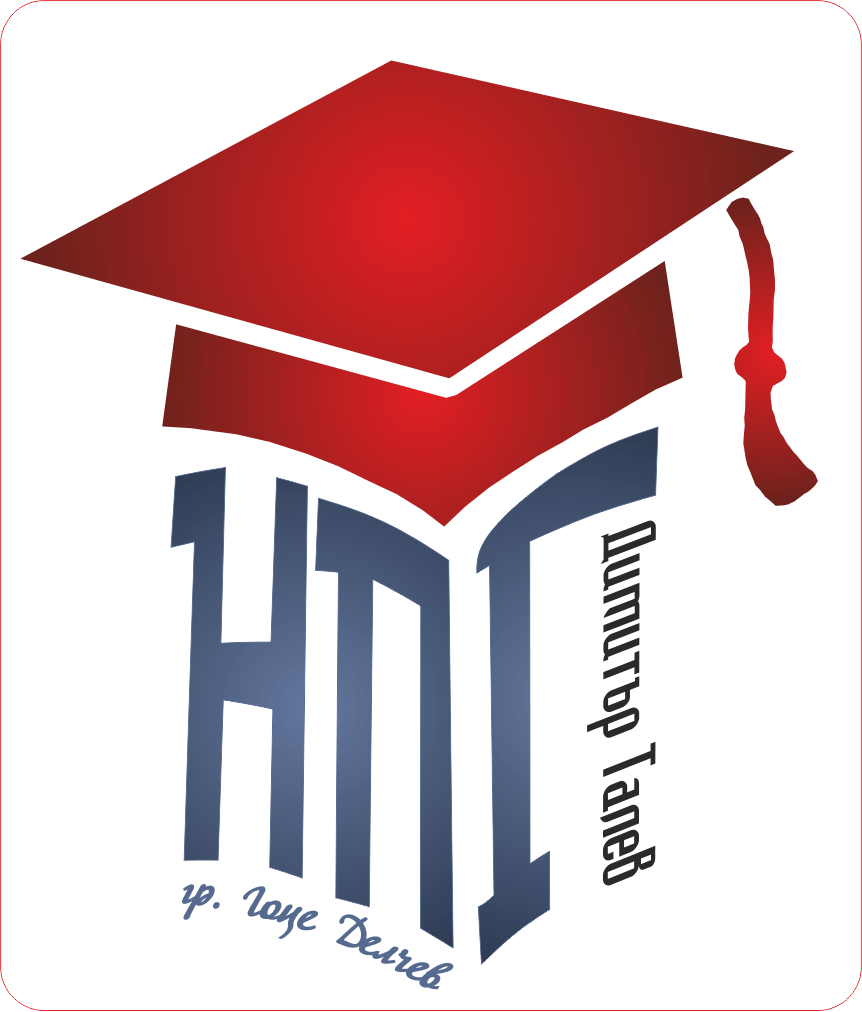 НЕВРОКОПСКА ПРОФЕСИОНАЛНА ГИМНАЗИЯ ”ДИМИТЪР ТАЛЕВ”гр. Гоце Делчев, бул. “Гоце Делчев” №36, тел.: 0897099930e-mail: npgdt@mail.bg,  www.npg.bgДОДИРЕКТОРАНА НПГ „ДИМИТЪР ТАЛЕВ“                       ГОЦЕ ДЕЛЧЕВЗ  А  Я  В  Л  Е Н  И  Еот  ……………………………………..................ученик/ученичка  в ……......  клас, специалност………………...........…….......……учебна 2020/2021 годинателефон за контакт: ……………...............……..е-mail: ....................................................................ОТНОСНО: Участие в Иновационен лагер – ноември 2020  /по повод Световната седмица на предприемачеството 2020 г./УВАЖАЕМА ГОСПОЖО ДИРЕКТОР,             Заявявам желанието си да бъда включен(а) в иновационния лагер, който ще се проведе на 19 ноември 2020 г. Надявам се желанието ми да бъде удовлетворено.Гоце Делчев, …………….2020 г.						С УВАЖЕНИЕ:	.............................										/ ...................................../